2020年云南省全国硕士研究生招生考试报名公告各位考生：云南省2020年全国硕士研究生招生考试报名工作即将开始，欢迎你在云南省报名考试，报名实行网上报名和现场确认相结合的方式。现将有关事项公告如下，请仔细阅读。一、云南省硕士研究生招生单位及报考点安排（一）云南省硕士研究生招生单位2020年我省共有15个招生单位招收硕士研究生，其中普通高校13所，分别为云南大学、昆明理工大学、昆明医科大学、云南农业大学、云南师范大学、云南民族大学、云南财经大学、西南林业大学、云南中医药大学、云南艺术学院、大理大学、云南警官学院、昆明学院；科研院（所）2所，分别为昆明贵金属研究所、昆明物理研究所。（二）云南省硕士研究生报考点2020年我省硕士研究生招生考试报名共设15个报考点，分别为昭通市招考办、曲靖市招考办、红河州招考办、大理州招考院、保山市招考办、五华区招考办、盘龙区招考办、西山区招考中心、呈贡区招考院、官渡区招考办、云南大学、昆明理工大学、云南师范大学、云南财经大学、云南农业大学。二、报名流程（一）报名前的准备网上报名前，请务必登录“中国研究生招生信息网”仔细阅读教育部下发的《2020年全国硕士研究生招生工作管理规定》、《2020年全国硕士研究生招生考试公告》、云南省关于网上报名的全部公告信息以及准备选择的报考点（各报考点接受报考考生范围详见附件）、招生单位发布的公告信息、招生章程、专业目录等要求，了解有关招生政策和规定后，正确选择报考的招生单位和报考点，以免因错选招生单位或报考点而耽误报名和考试。考生因个人原因错选报考点而造成不能进行现场确认的，后果由考生自行承担。（二）网上报名1. 网上报名时间网上预报名时间为2019年9月24日至9月27日，每天9:00—22:00。网上报名时间为2019年10月10日至10月31日，每天9:00—22:00。预报名和正式报名同等有效，预报名期间，“网上支付报考费”功能同时开通，考生在此期间支付的报考费有效。2. 网上填报信息（1）考生应在规定时间登录“中国研究生招生信息网”(公网网址：http://yz.chsi.com.cn，教育网址：http://yz.chsi.cn，以下简称“研招网”)浏览报考须知，并按教育部、省级教育招生考试机构、报考点以及报考招生单位的网上公告要求报名。报名期间，考生可自行修改网上报名信息或重新填报报名信息，但一位考生只能保留一条有效报名信息。逾期不再补报，也不得修改报名信息。（2）报名期间将对考生学历（学籍）信息进行网上校验，考生可上网查看学历（学籍）校验结果。考生也可在报名前或报名期间自行登录“中国高等教育学生信息网”（网址：http://www.chsi.com.cn）查询本人学历（学籍）信息。未能通过学历（学籍）网上校验的考生应在招生单位规定时间内完成学历（学籍）核验。因更改姓名或身份证号导致的学历（学籍）校验未通过的考生，现场确认时还须提供具有更改记录的户口本（簿）或公安机关出具的更改记录材料原件及复印件，用以报考点审核备案。（3）网上报名时，考生务必认真填写并仔细核对本人的姓名、性别、民族、身份证号、报考类别、学习方式和考试科目等重要信息。考生提交报考信息后，不论是否已支付报考费，所填报的“报考单位”、“报考点”和“考试方式”等关键信息不能进行修改。如确实需修改上述关键信息只能点击“取消报名”重新填报和交费。其他已提交的有效网报信息，考生仍可在网上报名起止时间内，使用已注册的用户名和密码登录、修改。3. 网上支付报考费所有选择我省各报考点的考生提交有效网报信息后，都必须在网上报名截止日期（10月31日）前以网上支付的方式缴纳报名考试费，得到交费成功信息后，方可持报名号在规定时间到选择的报考点确认网报信息。请考生在提交信息和进行网上支付报考费前，务必认真核准所选择的“报考单位”、“报考点”和“考试方式”等关键信息，因个人原因错选报考点等信息或未按规定时间到报考点确认网报信息，报名无效，已支付的报考费将不予退还。根据《云南省物价局、云南省财政厅关于调整研究生招生考试费收费标准的复函》（云价收费函〔2012〕40号）的相关规定，在云南省报名考试的考生须缴纳报名考试费每人每科45元。4.网上报名注意事项（1）考生报名时只填报一个招生单位的一个专业。待考试结束，教育部公布考生进入复试的初试成绩基本要求后，考生可通过“研招网”调剂服务系统了解招生单位的计划余额信息，并按相关规定自主多次平行填报多个调剂志愿。（2）以同等学力身份报考的人员，应按招生单位要求如实填写学习情况和提供真实材料。（3）考生准确填写本人受奖惩情况，特别是要如实填写在参加普通和成人高等学校招生考试、全国硕士研究生招生考试、高等教育自学考试等国家教育考试过程中因违规、作弊所受处罚情况。对弄虚作假者，将按照《国家教育考试违规处理办法》《普通高等学校招生违规行为处理暂行办法》严肃处理。（4）按规定享受少数民族照顾政策的考生，在网上报名时须如实填写少数民族身份，且申请定向就业少数民族地区。（5）“少数民族高层次骨干人才培养计划”报名资格审核时间为2019年10月10日至10月31日，考生可到云南省教育厅民族教育处（教育厅615室）进行资格确认并领取校验码，凭校验码在“研招网”上填写报名信息并进行现场确认，咨询电话0871—65102709，65100177，65172255。（6）报考“退役大学生士兵”专项硕士研究生招生计划的考生报名时应选择填报退役大学生士兵专项计划，并按要求填报本人入学、入伍、退役等相关信息。现场确认时考生现场确认应提交本人有效居民身份证、学历学位证书（应届本科毕业生持学生证）和网上报名编号，《入伍批准书》和《退出现役证》。报考“退役大学生士兵”专项硕士研究生招生计划的考生，应为高校学生应征入伍退出现役，且符合硕士研究生报考条件者〔高校学生指全日制普通本专科（含高职）、研究生、第二学士学位的应（往）届毕业生、在校生和入学新生，以及成人高校招收的普通本专科（高职）应（往）届毕业生、在校生和入学新生〕。（7）国防生和现役军人报考地方或军队招生单位，以及地方考生报考军队招生单位，应事先认真阅读了解解放军及招生单位有关报考要求，遵守保密规定，按照规定填报报考信息。不明之处应事先与招生单位联系。（8）考生应严格按照报考条件及相关政策要求选择填报志愿。现场确认时要对本人网上报名信息进行认真核对并确认，报名信息经考生确认后一律不作修改。因不符合报考条件及相关政策要求，或因网报信息填写错误、填报虚假信息而造成不能考试、复试或录取的，后果由考生本人承担。（9）网上报名有关要求和注意事项，详见《2020年全国硕士研究生招生工作管理规定》及“研招网”报考须知。建议广大考生合理安排报名时间，避开报名初期、末期高峰，避免网络拥堵。5. 退费问题（1）“报考单位”、“报考点”和“考试方式”三项为报考关键信息，无论是否已支付报名考试费，在提交信息生成报名号后，此三项信息都不允许修改。考生发现关键信息错选后，若要正确报名，应在网上报名截止时间（10月31日）前，取消错误的报考信息，再重新报名交费，系统自动完成退费申请操作，逾期将不再受理退费申请。（2）考生已进行现场确认未参加考试，报考费不予退还。（3）若因网络原因等造成同一报名号重复支付的，除生效的一笔款项之外其他重复支付款项将在报名结束后统一退还至原支付银行账户。请各报考点提醒考生在网报结束后3个月内不要注销网上支付所用银行卡，否则后果自负。（4）报名截止后，系统将统一进行退费操作，退费款项将退还至原支付银行账户。因缴费信息核对程序复杂时间较长，退款到账工作将会在12月中旬前陆续完成。因此考生可在退款工作完毕后一个月内查询到账情况，发现问题请与研招网客服联系。（三）现场确认所有考生（不含推免生）均应在规定时间内到云南省招生考试院指定的报考点现场核对并确认网上报名信息，逾期不再补办。1. 现场确认时间：2019年11月5日至11月9日。2. 确认地点：应届本科毕业生原则上应选择就读学校所在地省级教育招生考试机构指定的报考点办理网上报名和现场确认手续；单独考试考生应选择在报考的院校办理网上报名和现场确认手续；报考工商管理、公共管理、旅游管理和工程管理专业学位的考生应选择在云南省招生考试院指定的报考点办理网上报名和现场确认手续；其他考生应选择工作或户口所在地州（市）、县（区）的报考点办理网上报名和现场确认手续。考生须按照云南省网报公告及报考点网报公告相关要求根据自身情况正确选择报考点进行现场确认。3. 现场确认所需材料（1）省内高校应届本科毕业生：本人有效居民身份证、学生证、网上报名编号；（2）户口在云南省的考生：本人有效居民身份证、本人户口本（簿）、学历学位证书（应届本科毕业生持学生证）、网上报名编号；（3）工作单位在云南省但户口未随迁考生：本人有效居民身份证、学历学位证书、网上报名编号、能够说明在云南工作或实际居住的相关材料（以下四种中的任一种）：①云南省居住证；②近3个月在云南的社保缴费证明；③本人的工商营业执照；④本人在云南省内房产证；（4）报考“退役大学生士兵”专项硕士研究生招生计划的考生：除上述基本材料外还需提供本人《入伍批准书》和《退出现役证》原件或复印件；报考点工作人员对考生提供材料进行审核，并与网上报名相关信息进行核对。考生按报考点规定配合采集本人图像等相关电子信息并确认本人网报信息。请勿伪造证件，否则产生的一切后果由考生自行承担。4. 现场确认注意事项（1）网上报名期间未能通过学历（学籍）网上校验的考生应在招生单位规定时间内完成学历（学籍）核验。现场确认时如考生仍未能通过学历（学籍）网上校验的，考生须按要求签订《学历（学籍）核验承诺书》。因更改姓名或身份证号等情况导致学历（学籍）校验未通过的考生，现场确认时考生须提供具有更改记录的户口本（簿）或公安机关出具的更改记录材料原件及复印件。（2）现场确认前考生需按照报考点要求准备相关证件及材料，本人居民身份证应在有效期内，缺失请尽快到相关部门补办。（3）在录取当年入学前（具体期限由招生单位规定）可取得国家承认本科毕业证书的自学考试和网络教育本科生在现场确认时签订《自学考试/网络教育考生报考承诺书》后方可允许其办理网上报名现场确认手续。（4）经考生确认的报名信息在初试、复试及录取阶段一律不作修改，因考生填写错误引起的一切后果由考生自行承担。三、推免生报名程序（一）9月22日起，推免考生可在“推荐优秀应届本科毕业生免试攻读研究生信息公开暨管理服务系统”（简称“推免服务系统”，网址:http://yz.chsi.com.cn/tm），进行注册、查询本人推免生资格及相关政策，并填报个人资料信息。（二）9月28日至10月25日，推免生可通过推免服务系统填写报考志愿、接收并确认招生单位的复试及待录取通知，具体查看招生单位有关要求。（三）已被招生单位接收的推免生，不得再报名参加全国统考。四、考试时间及地点考试时间2019年12月21日至23日，考试地点详见《准考证》。2019年12月14日至12月23日，考生可凭网报用户名和密码登录“研招网”自行下载打印《准考证》。《准考证》使用A4幅面白纸打印，正、反两面在使用期间不得涂改或书写。考生凭下载打印的《准考证》及有效居民身份证参加初试和复试。请考生务必妥善保管个人网报用户名、密码及初试《准考证》、居民身份证等证件，避免泄露丢失造成损失。考场安排及成绩公布等有关问题请及时关注“云南省招考频道”（http://www.ynzs.cn）具体通知。以上事项，考生务必仔细阅读，以确保报名顺利通过。特此通知。云南省2020年硕士研究生招生单位咨询及监督举报联系方式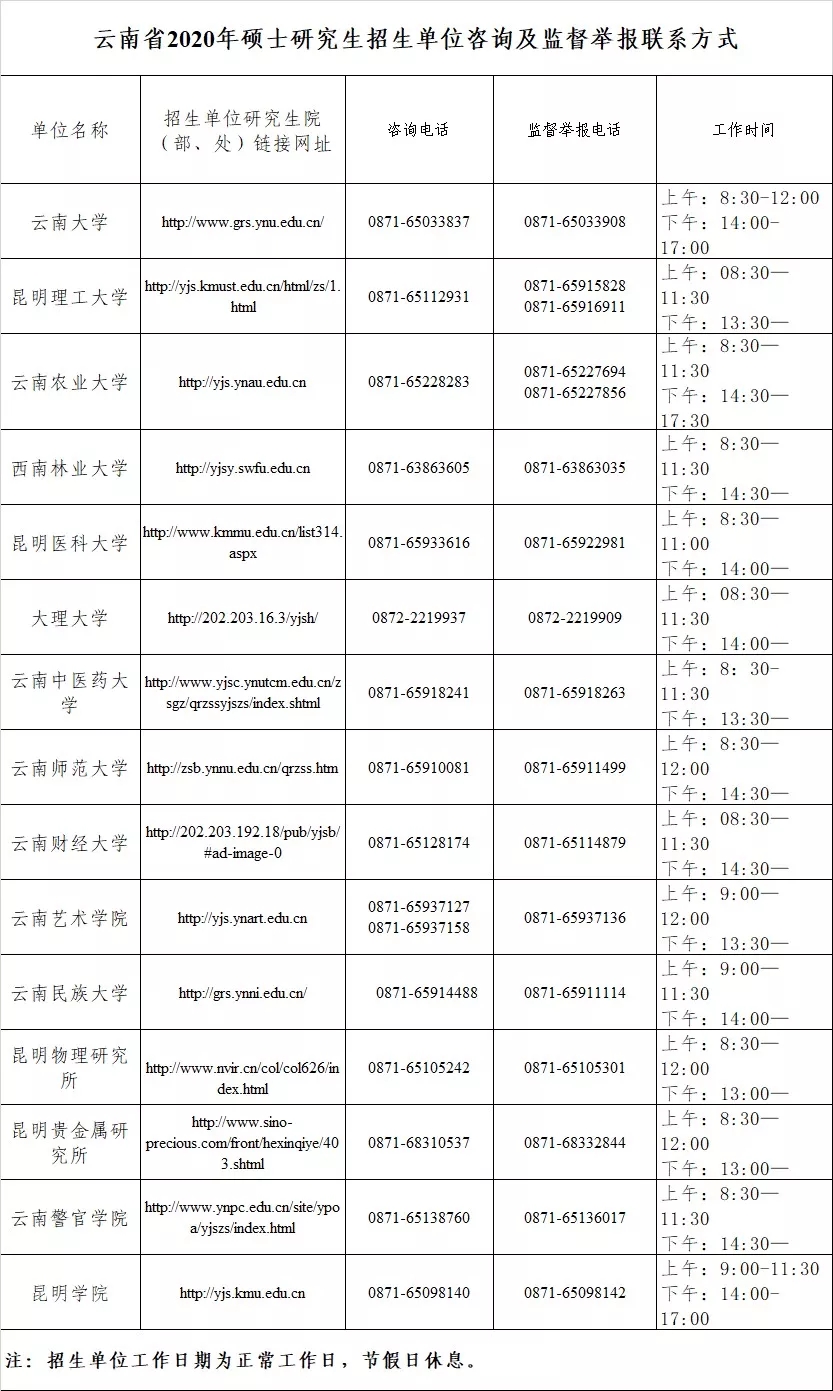 